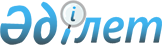 О внесении изменений в решение от 16 апреля 2010 года № 28/5-IV "Об утверждении Правил о размере и порядке оказания жилищной помощи"
					
			Утративший силу
			
			
		
					Решение Шемонаихинского районного маслихата Восточно-Казахстанской области от 27 декабря 2010 года N 34/8-IV. Зарегистрировано Управлением юстиции Шемонаихинского района Департамента юстиции Восточно-Казахстанской области 31 декабря 2010 года за N 5-19-138. Утратило силу - решением Шемонаихинского районного маслихата Восточно-Казахстанской области от 30 января 2015 года N 25/2-V       Сноска. Утратило силу - решением Шемонаихинского районного маслихата Восточно-Казахстанской области от 30.01.2015 N 25/2-V (вводится в действие по истечении десяти календарных дней после дня его первого официального опубликования).

      Примечание РЦПИ.

      В тексте сохранена авторская орфография и пунктуация. 

      В соответствии со статьей 6 Закона Республики Казахстан "О местном государственном управлении и самоуправлении в Республике Казахстан" от 23 января 2001 года № 148-II, статьей 28 Закона Республики Казахстан "О нормативных правовых актах" от 24 марта 1998 года № 213 Шемонаихинский районный маслихат РЕШИЛ:

       1. Внести в решение Шемонаихинского районного маслихата от 16 апреля 2010 года № 28/5-IV "Об утверждении Правил о размере и порядке оказания жилищной помощи" (зарегистрировано в Реестре государственной регистрации нормативных правовых актов за № 5-19-119, опубликовано в газете "ЛЗ Сегодня" от 28 мая 2010 года № 23) следующие изменения:

       в пункте 8 раздела 2 "Предоставление жилищной помощи" слова "при предоставлении справки медико-социальной экспертизы", "при предоставлении заключения врачебно-консультативной комиссии медицинской организации", "при предоставлении справки из лечебного учреждения" исключить;

      пункт 21 раздела 2 "Предоставление жилищной помощи" исключить;

      в пункте 29 раздела 5 "Исчисление совокупного дохода граждан (семьи), претендующих на получение жилищной помощи" по всему тексту слова "при предоставлении справки" и слова "при предоставлении справки от судебного исполнителя" исключить.

      2. Настоящее решение вводится в действие по истечении десяти календарных дней после дня его первого официального опубликования.




					© 2012. РГП на ПХВ «Институт законодательства и правовой информации Республики Казахстан» Министерства юстиции Республики Казахстан
				
      Председатель сессии 

Н. Нагорняк

      Секретарь Шемонаихинского 

      районного маслихата 

А. Баяндинов
